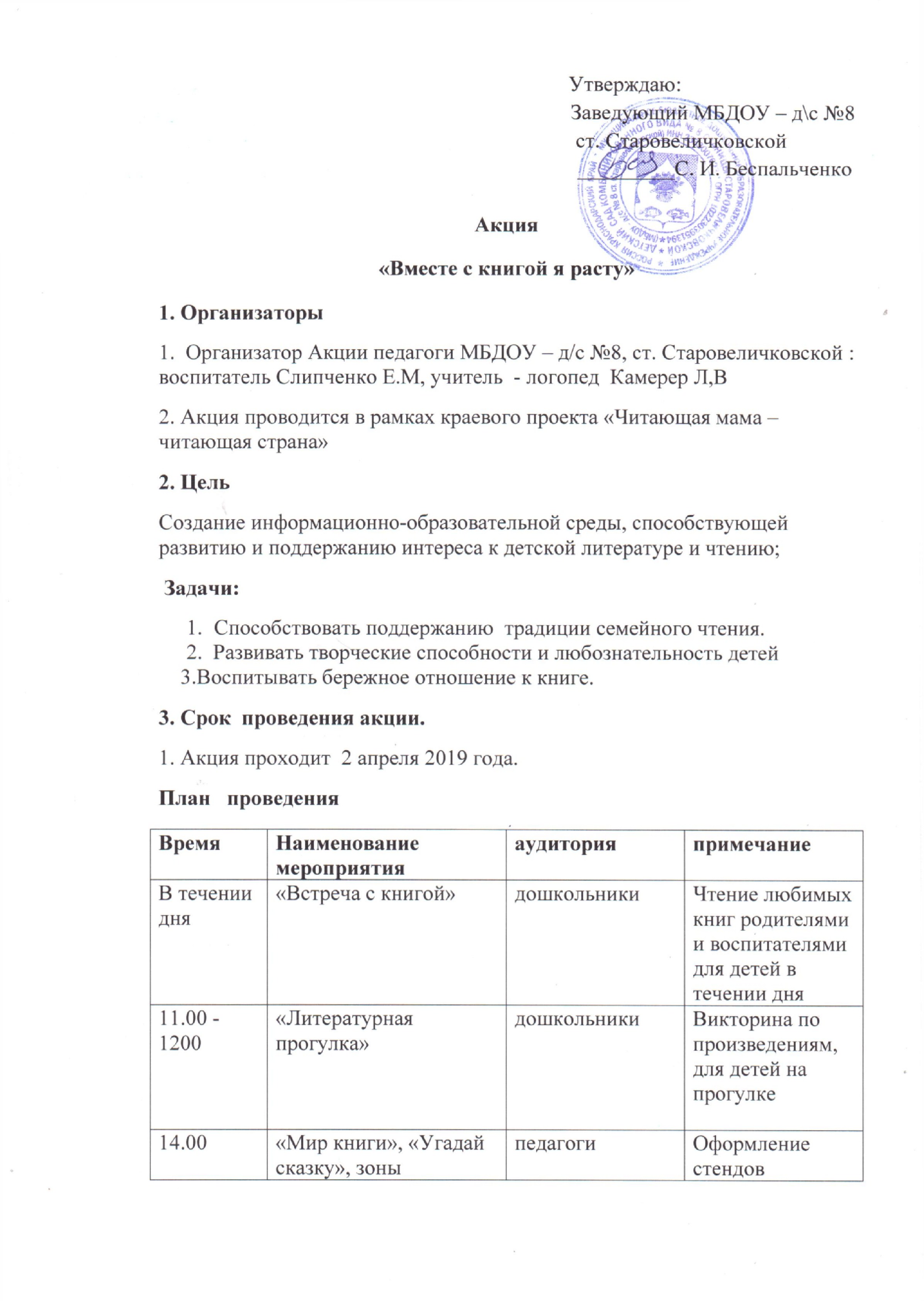 4. Участие в Акции является добровольным.5. Участниками Акции являются родители, воспитанники,  педагоги дошкольного учреждения.творчества «Сказка глазами детей»14.00«Мир книги», «Угадай сказку», зоны творчества «Сказка глазами детейпедагогиОформление стендов16.00-17.00«Вместе с книгой»Родители, дети, педагогиИнсценировка сказки, угадывание сказки, рисование любимого произведения.В течение дняЛучший рисунокРодители, детиГолосование за лучший рисунок